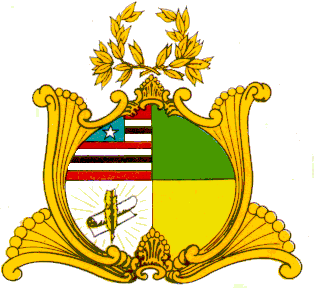 ASSEMBLEIA LEGISLATIVA DO ESTADO DO MARANHÃOGABINETE DO DEPUTADO DR. LEONARDO SÁAvenida Jerônimo de Albuquerque, s/n, Sítio do Rangedor – CohafumaSão Luís - MA – 65.071-750 - Tel. [3269-3420] – [dep.leonardosa@al.ma.leg.br]INDICAÇÃO Nº     Autoria:Dep.Dr. Leonardo SáSenhor Presidente,             Nos termos do Art.152 do Regimento Interno da Assembleia Legislativa do Estado do Maranhão, Requeiro a Vossa Excelência que, ouvida a Mesa Diretora, seja encaminhado ofício ao Excelentíssimo Governador do Estado do Maranhão, Senhor Flávio Dino, bem como ao Secretário de Saúde do Estado de Maranhão, Senhor Carlos Lula, solicitando a inclusão dos grupos prioritários do Plano Estadual de Imunização contra a COVID-19 os pacientes renais crônicos e os pacientes transplantados, em virtude de sua vulnerabilidade.     Segundo o Censo da Sociedade Brasileira de Nefrologia, temos mais de 140 mil pacientes diagnosticados com doença renal crônica em nosso país, e eles recebem tratamento de diálise em cerca de 810 clínicas espalhadas em todo o território nacional.       Devido à natureza da enfermidade que os acomete, os pacientes renais necessitam de acompanhamento e tratamento constantes, e estão sujeitos diariamente à contaminação pelo coronavírus, pois se locomovem várias vezes por semana até as clínicas de diálise para prosseguirem com seus tratamentos.      Na certeza de poder contar com o apoio do Senhor Governador para dar continuidade ao trabalho que tem como prioridade a imunização de toda a população do Estado, tendo como foco inicial das ações nos mais vulneráveis, e pelo grande alcance da proposição ora apresentada, a qual se coaduna com ações do Governo, requeremos e contamos com a imprescindível atenção por parte de vossa excelência para atendimento desta demanda.Nestes termos, solicitamos atendimento ao nosso pleito.Plenário Deputado Estadual “Nagib Haickel” do Palácio “Manoel Beckman”, em São Luís, 10 de Junho de 2021.                                DR. LEORNARDO SÁ                                  DEP.ESTADUAL-PL